Title: Predictive Approaches for Acute Dialysis Requirement in COVID-19Supplemental Figures: Supplemental Figure 1: Cumulative incidence plots of death, dialysis, and death and dialysis. Supplemental Figure 2. Calibration for the Non-Imputed XGBoost Model over different time horizons. The difference for the calibration line over the model (under both isotonic and sigmoid activation) is not significantly different from the line of perfect calibrationSupplemental Figure 3: Sensitivity, specificity, and positive predictive value of XGBoost without imputation model at various prediction thresholdsSupplemental Figure 4: Ten features with highest SHAP scores in the XGBoost without imputation model at hospital day 1, 3, 5, and 7.Supplemental Tables: Supplemental Table 1: Number of death and dialysis in the MSH and OH cohort at prediction time windows. Supplemental Table 2. Model Performance in Patients Admitted to the Intensive Care Unit in the External Validation Set Supplemental Table 3: Performance Metrics of Different Models in Internal and External validation.Supplemental Figure 1: Cumulative incidence plots of death, dialysis, and death and dialysis. 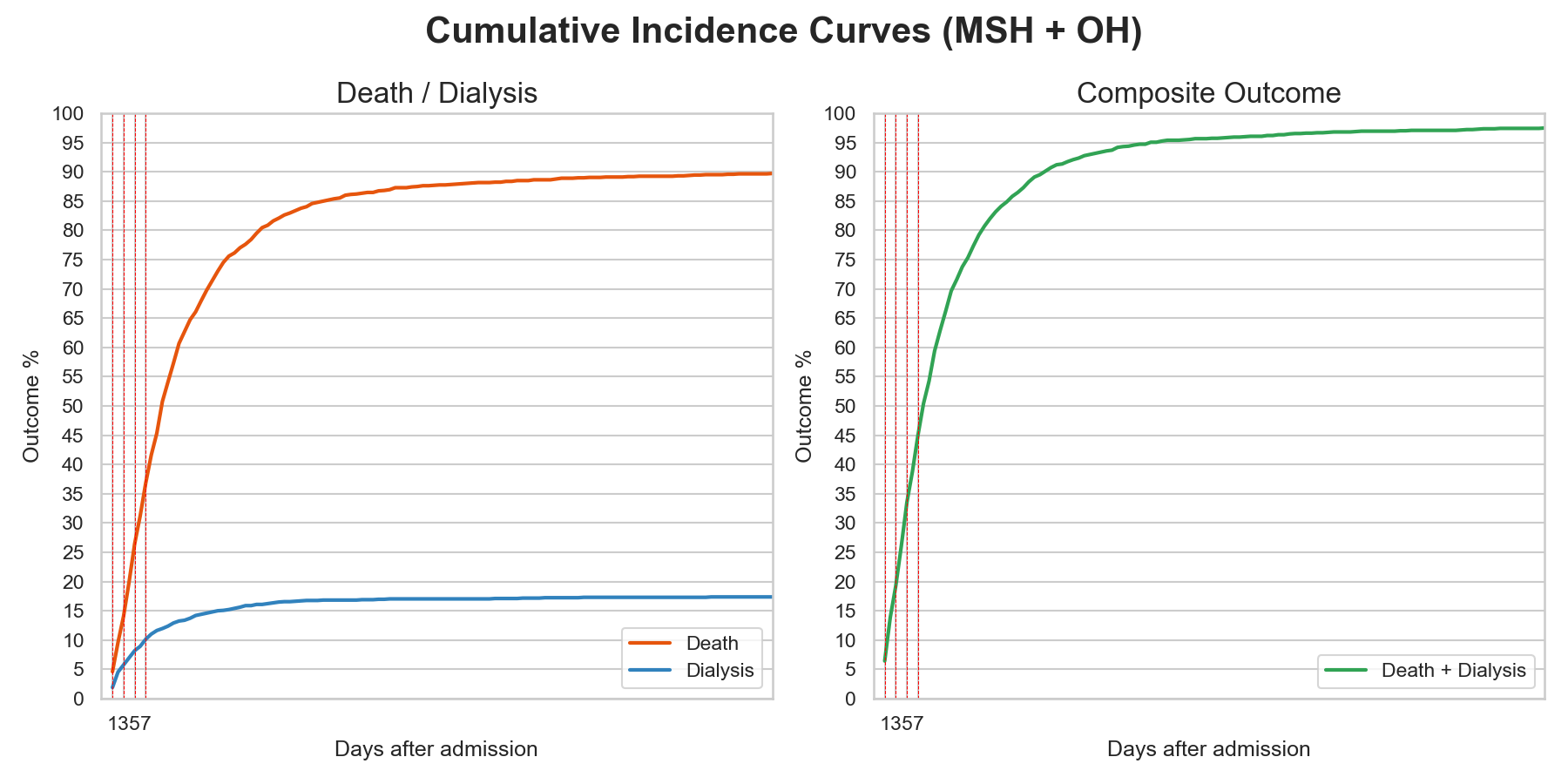 Supplemental Figure 2. Calibration for the Non-Imputed XGBoost Model over different time horizons. The difference for the calibration line over the model (under both isotonic and sigmoid activation) is not significantly different from the line of perfect calibration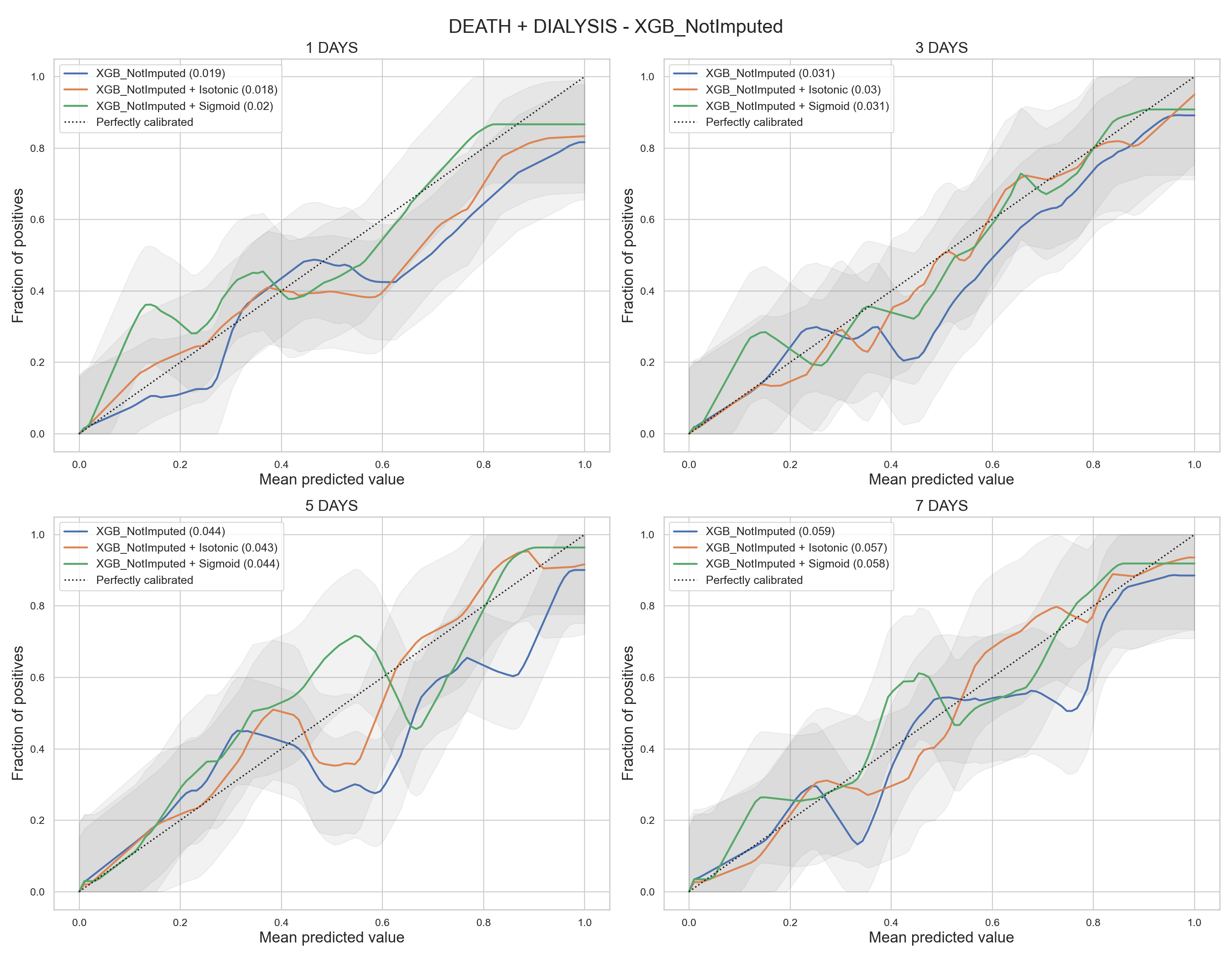 Supplemental Figure 3: Sensitivity, specificity, and positive predictive value of XGBoost non-imputed model at various prediction thresholds for prediction at A) Day 1; B) Day 3; C) Day 5, and D) Day 7. Left panels are results from the internal validation cohort and right panels are results from the external validation cohort. X-axis is the range of model prediction and Y-axis is values for sensitivity, specificity, and positive predictive value (PPV). Green line is sensitivity, orange line is specificity, and blue line is PPV.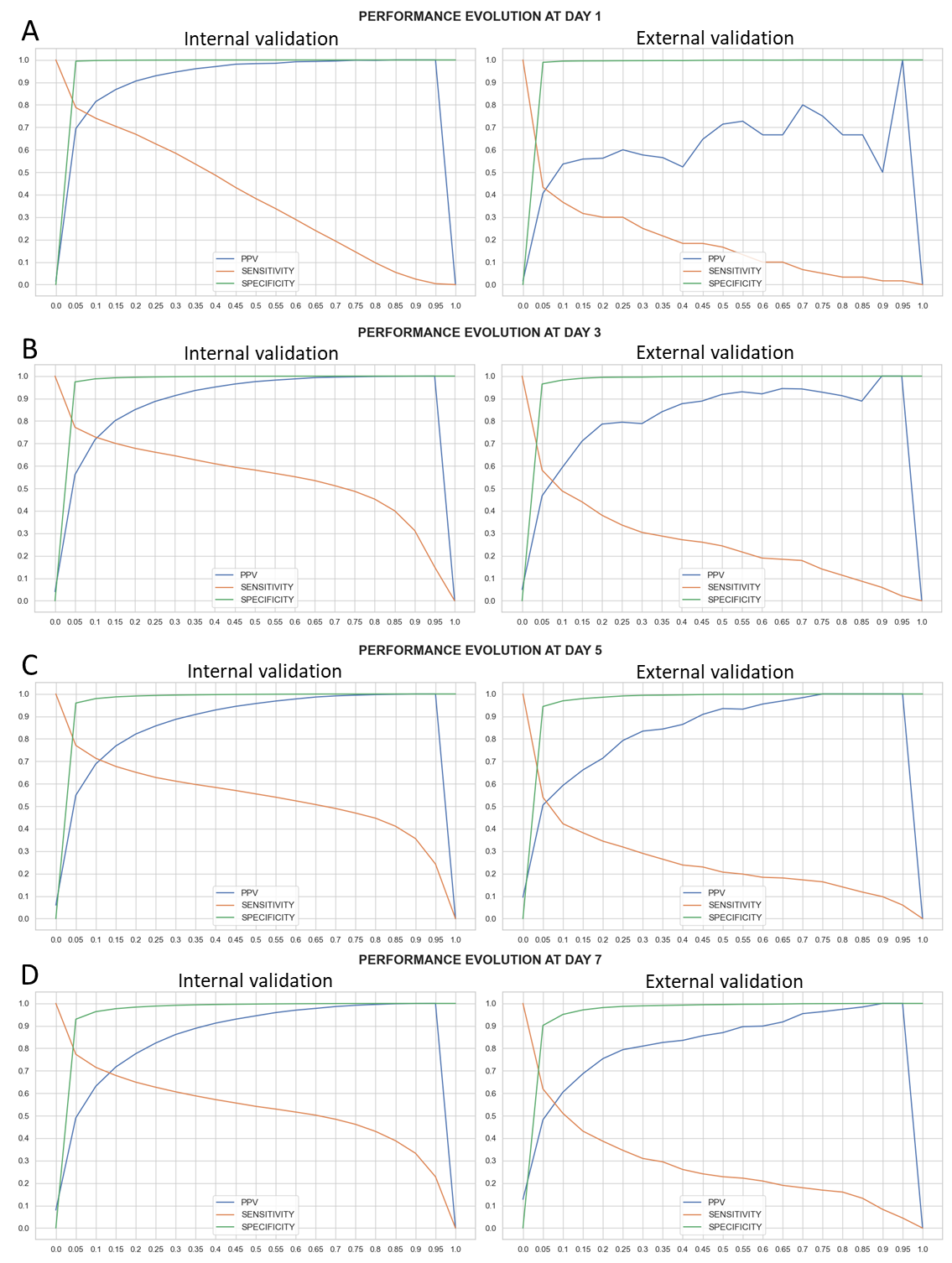 Supplemental Figure 4: Ten features with highest SHAP scores in the XGBoost without imputation model at hospital day 1, 3, 5, and 7.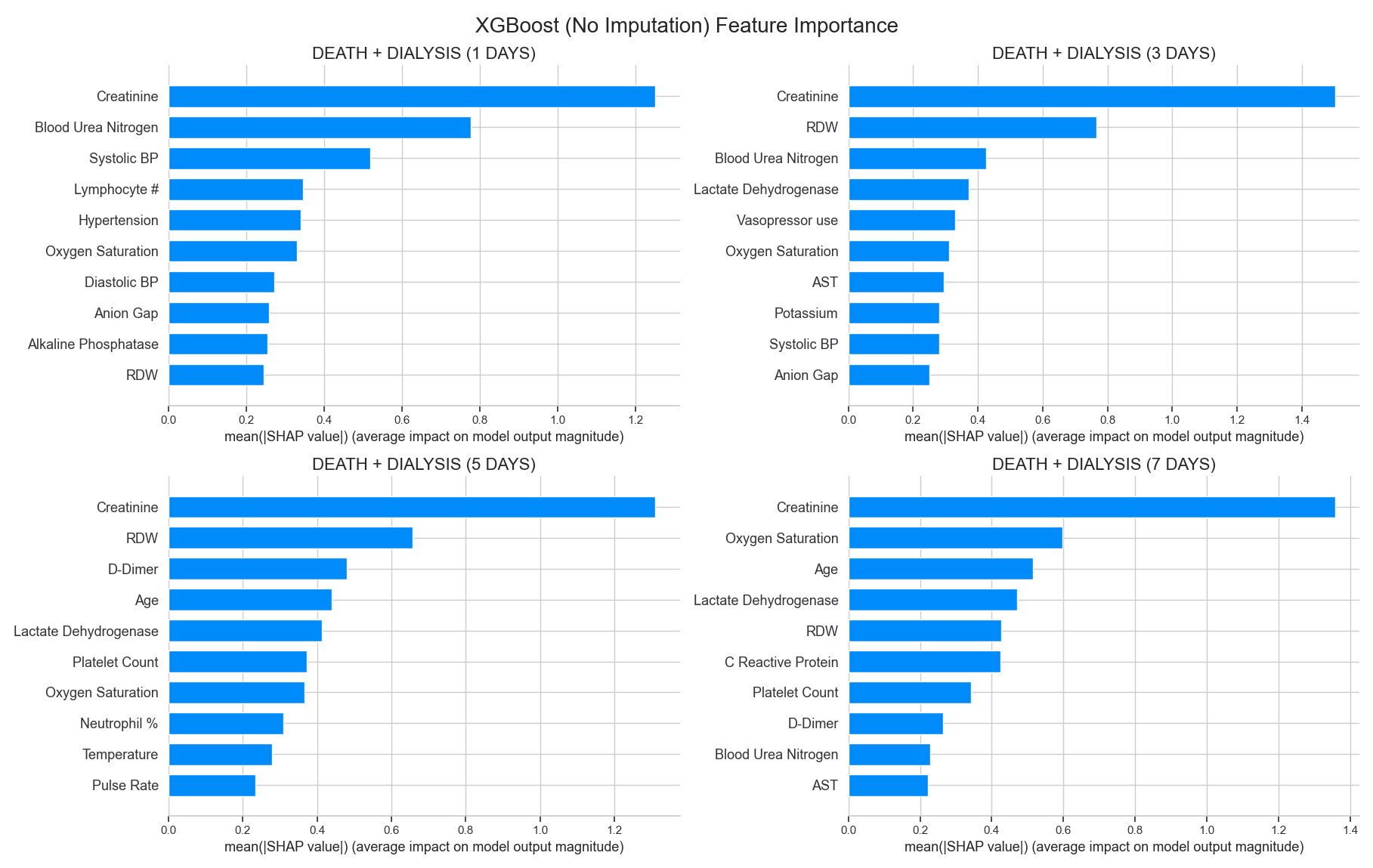 Supplemental Table 1: Number of death and dialysis in the MSH and OH cohort at prediction time windows. Supplemental Table 2: Model Performance in Patients Admitted to the Intensive Care Unit in the External Validation SetSupplemental Table 3. Additional Performance Metrics of Different Models in Internal and External validation.MSH (N=2442)MSH (N=2442)MSH (N=2442)MSH (N=2442)Time PeriodDeathDialysisTotal Outcomes1 Day1718353 Days47541015 Days75721477 Days10791198OH (N=3651)OH (N=3651)OH (N=3651)OH (N=3651)Time PeriodDeathDialysisTotal Outcomes1 Day5010603 Days153311845 Days299493487 Days40959468CohortOUTCOMECLASSIFIERACCURACYAUROCAUPRCF1-ScoreSensitivitySpecificityPPVNPVICU Patients(OH)Dialysis or Death at Day 1LASSO0.90.660.310.330.420.930.280.96ICU Patients(OH)Dialysis or Death at Day 1LogisticRegression0.580.680.190.170.740.570.100.97ICU Patients(OH)Dialysis or Death at Day 1RandomForest0.930.820.420.490.580.950.420.97ICU Patients(OH)Dialysis or Death at Day 1XGB Imputed0.850.810.40.330.630.860.230.97ICU Patients(OH)Dialysis or Death at Day 1XGB Not Imputed0.780.950.640.351.000.760.211.00ICU Patients(OH)Dialysis or Death at Day 3LASSO0.810.820.620.50.710.830.390.95ICU Patients(OH)Dialysis or Death at Day 3LogisticRegression0.640.730.340.370.790.620.240.95ICU Patients(OH)Dialysis or Death at Day 3RandomForest0.840.840.640.540.690.870.450.95ICU Patients(OH)Dialysis or Death at Day 3XGBImputed0.780.860.620.480.790.770.350.96ICU Patients(OH)Dialysis or Death at Day 3XGBNot Imputed0.90.930.790.670.810.910.580.97ICU Patients(OH)Dialysis or Death at Day 5LASSO0.830.840.680.620.690.860.570.92ICU Patients(OH)Dialysis or Death at Day 5LogisticRegression0.720.750.440.520.740.720.410.91ICU Patients(OH)Dialysis or Death at Day 5RandomForest0.830.840.680.630.720.850.560.92ICU Patients(OH)Dialysis or Death at Day 5XGBImputed0.830.840.680.630.710.860.560.92ICU Patients(OH)Dialysis or Death at Day 5XGBNot Imputed0.850.90.80.710.850.860.600.96ICU Patients(OH)Dialysis or Death at Day 7LASSO0.790.860.750.650.790.790.550.92ICU Patients(OH)Dialysis or Death at Day 7LogisticRegression0.710.760.50.570.780.690.450.91ICU Patients(OH)Dialysis or Death at Day 7RandomForest0.80.840.720.640.710.830.570.90ICU Patients(OH)Dialysis or Death at Day 7XGBImputed0.840.850.730.690.750.870.640.92ICU Patients(OH)Dialysis or Death at Day 7XGBNot Imputed0.840.870.820.710.780.860.650.92CohortOUTCOMECLASSIFIERACCURACYF1-ScoreSensitivitySpecificityPPVNPVInternal Validation(MSH only)Dialysis or Death at Day 1LASSO0.89 (0.88 - 0.9)0.28 (0.27 - 0.3)0.92 (0.91 - 0.93)0.89 (0.88 - 0.9)0.19 (0.17 - 0.2)1.0 (1.0 - 1.0)Internal Validation(MSH only)Dialysis or Death at Day 1LogisticRegression0.79 (0.79 - 0.8)0.13 (0.12 - 0.13)0.88 (0.87 - 0.89)0.79 (0.79 - 0.8)0.07 (0.07 - 0.07)1.0 (1.0 - 1.0)Internal Validation(MSH only)Dialysis or Death at Day 1RandomForest0.88 (0.87 - 0.89)0.25 (0.23 - 0.26)0.87 (0.87 - 0.88)0.88 (0.87 - 0.89)0.16 (0.15 - 0.18)1.0 (1.0 - 1.0)Internal Validation(MSH only)Dialysis or Death at Day 1XGB Imputed0.9 (0.89 - 0.9)0.29 (0.28 - 0.31)0.94 (0.94 - 0.95)0.9 (0.89 - 0.9)0.19 (0.18 - 0.21)1.0 (1.0 - 1.0)Internal Validation(MSH only)Dialysis or Death at Day 1XGB Not Imputed0.96 (0.96 - 0.96)0.54 (0.52 - 0.56)0.95 (0.94 - 0.95)0.96 (0.96 - 0.97)0.42 (0.4 - 0.44)1.0 (1.0 - 1.0)Internal Validation(MSH only)Dialysis or Death at Day 3LASSO0.87 (0.87 - 0.88)0.38 (0.38 - 0.39)0.9 (0.89 - 0.9)0.87 (0.87 - 0.87)0.25 (0.24 - 0.26)1.0 (0.99 - 1.0)Internal Validation(MSH only)Dialysis or Death at Day 3LogisticRegression0.79 (0.79 - 0.8)0.26 (0.25 - 0.26)0.85 (0.85 - 0.86)0.79 (0.78 - 0.79)0.15 (0.15 - 0.16)0.99 (0.99 - 0.99)Internal Validation(MSH only)Dialysis or Death at Day 3RandomForest0.87 (0.87 - 0.87)0.38 (0.37 - 0.39)0.88 (0.87 - 0.88)0.87 (0.86 - 0.87)0.26 (0.25 - 0.27)0.99 (0.99 - 0.99)Internal Validation(MSH only)Dialysis or Death at Day 3XGBImputed0.86 (0.86 - 0.87)0.38 (0.37 - 0.39)0.91 (0.9 - 0.91)0.86 (0.86 - 0.87)0.25 (0.24 - 0.26)1.0 (1.0 - 1.0)Internal Validation(MSH only)Dialysis or Death at Day 3XGBNot Imputed0.91 (0.91 - 0.92)0.5 (0.49 - 0.51)0.9 (0.9 - 0.91)0.91 (0.91 - 0.92)0.37 (0.35 - 0.38)1.0 (1.0 - 1.0)Internal Validation(MSH only)Dialysis or Death at Day 5LASSO0.86 (0.86 - 0.87)0.45 (0.44 - 0.45)0.9 (0.89 - 0.9)0.86 (0.86 - 0.86)0.3 (0.3 - 0.31)0.99 (0.99 - 0.99)Internal Validation(MSH only)Dialysis or Death at Day 5LogisticRegression0.77 (0.77 - 0.78)0.31 (0.31 - 0.32)0.85 (0.84 - 0.86)0.77 (0.76 - 0.77)0.19 (0.19 - 0.2)0.99 (0.99 - 0.99)Internal Validation(MSH only)Dialysis or Death at Day 5RandomForest0.85 (0.85 - 0.86)0.43 (0.42 - 0.44)0.88 (0.87 - 0.88)0.85 (0.85 - 0.86)0.29 (0.28 - 0.3)0.99 (0.99 - 0.99)Internal Validation(MSH only)Dialysis or Death at Day 5XGBImputed0.87 (0.87 - 0.88)0.47 (0.46 - 0.48)0.87 (0.87 - 0.88)0.87 (0.87 - 0.88)0.33 (0.32 - 0.34)0.99 (0.99 - 0.99)Internal Validation(MSH only)Dialysis or Death at Day 5XGBNot Imputed0.91 (0.91 - 0.91)0.56 (0.55 - 0.56)0.87 (0.87 - 0.88)0.91 (0.91 - 0.92)0.42 (0.41 - 0.43)0.99 (0.99 - 0.99)Internal Validation(MSH only)Dialysis or Death at Day 7LASSO0.88 (0.87 - 0.88)0.53 (0.53 - 0.54)0.84 (0.84 - 0.85)0.88 (0.88 - 0.88)0.4 (0.39 - 0.41)0.98 (0.98 - 0.99)Internal Validation(MSH only)Dialysis or Death at Day 7LogisticRegression0.77 (0.77 - 0.78)0.37 (0.37 - 0.37)0.81 (0.8 - 0.81)0.77 (0.77 - 0.77)0.24 (0.24 - 0.24)0.98 (0.98 - 0.98)Internal Validation(MSH only)Dialysis or Death at Day 7RandomForest0.86 (0.86 - 0.86)0.5 (0.5 - 0.51)0.85 (0.84 - 0.85)0.86 (0.86 - 0.86)0.36 (0.36 - 0.37)0.99 (0.98 - 0.99)Internal Validation(MSH only)Dialysis or Death at Day 7XGBImputed0.87 (0.87 - 0.88)0.53 (0.52 - 0.54)0.84 (0.84 - 0.85)0.88 (0.87 - 0.88)0.4 (0.39 - 0.41)0.98 (0.98 - 0.98)Internal Validation(MSH only)Dialysis or Death at Day 7XGBNot Imputed0.89 (0.89 - 0.9)0.57 (0.57 - 0.58)0.84 (0.84 - 0.85)0.9 (0.89 - 0.9)0.45 (0.44 - 0.46)0.99 (0.98 - 0.99)External Validation(OH)Dialysis or Death at Day 1LASSO0.790.090.670.790.050.99External Validation(OH)Dialysis or Death at Day 1LogisticRegression0.70.070.730.700.040.99External Validation(OH)Dialysis or Death at Day 1RandomForest0.890.170.720.890.100.99External Validation(OH)Dialysis or Death at Day 1XGBImputed0.790.120.870.790.061.00External Validation(OH)Dialysis or Death at Day 1XGBNot Imputed0.870.180.870.870.101.00External Validation(OH)Dialysis or Death at Day 3LASSO0.850.340.740.860.220.98External Validation(OH)Dialysis or Death at Day 3LogisticRegression0.670.20.820.660.110.99External Validation(OH)Dialysis or Death at Day 3RandomForest0.760.260.800.760.150.99External Validation(OH)Dialysis or Death at Day 3XGBImputed0.780.280.840.780.170.99External Validation(OH)Dialysis or Death at Day 3XGBNot Imputed0.790.310.900.790.180.99External Validation(OH)Dialysis or Death at Day 5LASSO0.750.40.870.740.260.98External Validation(OH)Dialysis or Death at Day 5LogisticRegression0.790.370.670.800.260.96External Validation(OH)Dialysis or Death at Day 5RandomForest0.770.390.790.760.260.97External Validation(OH)Dialysis or Death at Day 5XGBImputed0.80.430.790.800.290.97External Validation(OH)Dialysis or Death at Day 5XGBNot Imputed0.790.430.840.790.290.98External Validation(OH)Dialysis or Death at Day 7LASSO0.810.510.800.810.380.97External Validation(OH)Dialysis or Death at Day 7LogisticRegression0.780.450.680.800.330.94External Validation(OH)Dialysis or Death at Day 7RandomForest0.740.440.780.740.310.96External Validation(OH)Dialysis or Death at Day 7XGBImputed0.780.480.790.780.340.96External Validation(OH)Dialysis or Death at Day 7XGBNot Imputed0.80.510.820.790.370.97